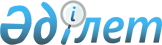 Инвестициялық контрактты бұзу туралыҚазақстан Республикасы Премьер-Министрiнiң Өкiмi 1996 жылғы 3 мамыр N 210-ө



          Торғай облысының әкiмi В.А. Брынкин "Росконтракт" федералдық
контракт корпорациясы" акционерлiк қоғамымен 1996 жылғы 23 наурызда
жасалған N 001-144К инвестициялық контрактты қолданылып жүрген заң
талаптарына (Қазақстан Республикасы Азаматтық кодексiнiң 219,
220-баптары; "Жер туралы" Қазақстан Республикасы Президентiнiң Заң
күшi бар Жарлығының 35-43; 103, 104 баптары), сондай-ақ "Қазақ
КСР-iнде қоршаған табиғи ортаны қорғау туралы" Қазақ КСР Заңының
нормаларына қайшы келетiндiктен 3 күндiк мерзiмде бұзатын болсын.




          2. Облыстардың әкiмдерi мен Алматы қаласының әкiмi облыс
шеңберiндегi әкiмшiлiк-аумақтық бiрлiктiң экономикалық мүдделерiне
қатысты шарттар, контракттар жасауға байланысты мәселелердi қараған
кезде жобаларды Қазақстан Республикасының мүдделi министрлiктерiмен,
мемлекеттiк комитеттерiмен, сондай-ақ Үкiметiмен келiсетiн болсын.








          Премьер-Министр








					© 2012. Қазақстан Республикасы Әділет министрлігінің «Қазақстан Республикасының Заңнама және құқықтық ақпарат институты» ШЖҚ РМК
				